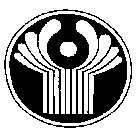 СОДРУЖЕСТВО НЕЗАВИСИМЫХ  ГОСУДАРСТВСОВЕТ ГЛАВ ПРАВИТЕЛЬСТВРЕШЕНИЕо Плане мероприятий по проведению
в Содружестве Независимых Государств в 2023 году
Года русского языка как языка межнационального общенияСовет глав правительств Содружества Независимых Государстврешил:1. Утвердить План мероприятий по проведению в Содружестве Независимых Государств в 2023 году Года русского языка как языка межнационального общения (прилагается).2. Правительствам государств – участников Содружества Независимых Государств, соответствующим органам отраслевого сотрудничества СНГ оказывать содействие в реализации мероприятий указанного Плана.УТВЕРЖДЕНРешением Совета глав правительств Содружества Независимых Государств о Плане мероприятий по проведению в Содружестве Независимых Государств в 2023 году Года русского языка как языка межнационального общения от 28 октября 2022 годаПЛАН 
мероприятий по проведению в Содружестве Независимых Государств в 2023 году 
Года русского языка как языка межнационального общения Используемые аббревиатуры и сокращенияОСОБОЕ МНЕНИЕ
АЗЕРБАЙДЖАНСКОЙ РЕСПУБЛИКИАзербайджанская Республика будет принимать отдельное решение о своем участии в каждом из пунктов Плана мероприятий.Положения Плана мероприятий не будут применяться Азербайджанской Республикой в отношении Республики Армения до полного устранения последствий агрессии Республики Армения против Азербайджанской Республики.ОСОБОЕ МНЕНИЕ 
РЕСПУБЛИКИ АРМЕНИЯВ связи с представлением Азербайджанской Республикой Особого мнения к Решению Совета глав правительств Содружества Независимых Государств от 28 октября 2022 года «О проекте Плана мероприятий по проведению в Содружестве Независимых Государств в 2023 году Года русского языка как языка межнационального общения», Армянская сторона считает необходимым отметить следующее.Положения Плана будут применяться Республикой Армения в отношении Азербайджанской Республики по итогам реализации всех договоренностей, закрепленных в рамках трехсторонних заявлений лидеров Республики Армения, Российской Федерации и Азербайджанской Республики от 9 ноября 2020 года, 11 января и 26 ноября 2021 года, а также полного освобождения Азербайджанской Республикой оккупированных ею территорий Республики Армения, устранения последствий агрессии и политико-дипломатического разрешения нагорнокарабахского конфликта в соответствии с нормами и принципами международного права в интересах достижения закрепленных Уставом ООН целей.от 28 октября 2022 годагород АстанаОт Азербайджанской РеспубликиА.Асадов
с особым мнениемОт Российской ФедерацииМ.МишустинОт Республики АрменияМ.Григорян
с особым мнениемОт Республики ТаджикистанК.РасулзодаОт Республики БеларусьОт ТуркменистанаР.ГоловченкоЗаместитель Председателя Кабинета МинистровХ.ГельдимырадовОт Республики КазахстанА.СмаиловОт Республики УзбекистанА.АриповОт Кыргызской РеспубликиА.ЖапаровОт УкраиныОт Республики МолдоваНаименование мероприятийИсполнителиДата и место проведенияI. Мероприятия общегуманитарного характераI. Мероприятия общегуманитарного характераI. Мероприятия общегуманитарного характераI. Мероприятия общегуманитарного характераIII Международный конгресс «Языковая политика стран Содружества Независимых Государств»
Внесено Российской ФедерациейРоссотрудничествоIV квартал 
Одно из государств – участников СНГМероприятия просветительского, образовательного и научно-методического характера, направленные на продвижение, поддержку и укрепление позиций русского языка и образования на русском языке
Внесено Российской ФедерациейРоссотрудничество, представительства Россотрудничества в государствах – участниках СНГ, федеральные и региональные органы исполнительной власти, российские и зарубежные образовательные и общественные организацииВ течение года 
Государства – участники СНГМероприятия просветительского, образовательного 
и научно-методического характера, направленные 
на популяризацию российского образования и науки 
за рубежом, включая презентации российских образовательных организаций высшего образования
Внесено Российской ФедерациейРоссотрудничество, представительства Россотрудничества в государствах – участниках СНГ, федеральные и региональные органы исполнительной власти, российские и зарубежные образовательные и общественные организацииВ течение года 
Государства – участники СНГКруглый стол «Русский язык – язык межнационального общения» 
Внесено Российской ФедерациейРНБ,
МПА СНГ,
национально-культурные объединения Санкт-Петербурга, национальные библиотеки стран СодружестваII квартал 
Российская Федерация
(г. Санкт-Петербург)Реализация мероприятий при участии специалистов по русскому языку в рамках Программы поездок в Российскую Федерацию молодых представителей политических, общественных, научных и деловых кругов иностранных государств «Новое поколение» 
Внесено Российской ФедерациейРоссотрудничество В течение года 
Российская ФедерацияФорум «Языковая политика в Российской Федерации»
Внесено Российской ФедерациейФАДН РоссииIV квартал 
Российская ФедерацияКомплексное мероприятие 
«День славянской письменности»
Внесено Республикой Армения и Российской ФедерациейЗаинтересованные государства – участники СНГВ течение года 
Государства – участники СНГПрограмма праздничных мероприятий, приуроченных ко Дню русского языка и посвященных дню рождения А.С.Пушкина
Внесено Республикой Молдова и Российской ФедерациейЗаинтересованные государства – участники СНГМай – июнь 
Заинтересованные государства – участники СНГПрезентация результатов исследования «Индекс положения русского языка в мире и странах СНГ»
Внесено Российской ФедерациейМинобрнауки России, Россотрудничество, 
Гос.ИРЯ им.А.С.Пушкина, 
Российско-Армянский университет, Российско-Таджикский (Славянский) университет, 
Кыргызско-Российский Славянский университет, 
Белорусско-Российский университетВ течение года
Государства – участники СНГII. Научные, научно-методические и научно-образовательные мероприятияII. Научные, научно-методические и научно-образовательные мероприятияII. Научные, научно-методические и научно-образовательные мероприятияII. Научные, научно-методические и научно-образовательные мероприятияОнлайн-конференция «Русский язык в культурной интеграции стран СНГ» с участием учреждений культуры заинтересованных государств – участников СНГ
Внесено Азербайджанской РеспубликойАзербайджанский государственный музей театра имени Джафара ДжаббарлыМай
Азербайджанская Республика Международная конференция «Русский язык как язык межнационального общения в контексте культуры»
Внесено Азербайджанской РеспубликойАзербайджанский государственный музей музыкальной культурыОктябрь
Азербайджанская РеспубликаКонференция на тему «Проблемы влияния глобализации на русский язык»
Внесено Республикой АрменияНациональный политехнический университет АрменииФевраль
Республика Армения 
(г. Ереван)Научно-практическая конференция 
«Русский язык в Армении»
Внесено Республикой АрменияРусский центр Ереванского государственного университета, Армянская ассоциация учителей русского языка,
Ереванский государственный университетВ течение года 
Республика Армения
(г. Ереван)Русский язык в формате 3D
Внесено Республикой АрменияГосударственный университет им. В.Я.БрюсоваВ течение года 
Республика Армения
(г. Ереван)Цикл мероприятий «Русский язык в современной образовательной среде Армении»
Внесено Республикой АрменияЕреванский государственный медицинский университет им. Мхитара ГерациОктябрь–ноябрь
Республика Армения
(г. Ереван)Цикл лекций и презентаций по темам:
«Русско-армянские литературные связи»;
«Армяно-славянские языковые параллели»;
«Традиция фольклорных обрядов: армяно-русские параллели»
Внесено Республикой АрменияВанадзорский государственный университетВ течение года
Республика Армения
(г. Ванадзор)Научно-методическая конференция «Русский язык как средство формирования у учащихся навыков XXI века»
Внесено Республикой БеларусьНаучно-методическое учреждение «Национальный институт образования» Министерства образования Республики БеларусьНоябрь
Республика Беларусь
(г. Минск)Международная научная конференция «Русский язык в современном билингвальном пространстве»
Внесено Республикой БеларусьФилиал «Институт языкознания имени Якуба Коласа» Центра исследований белорусской культуры, языка и литературы Национальной академии наук БеларусиАпрель
Республика Беларусь
(г. Минск)Серия научно-практических конференций, семинаров, круглых столов по вопросам развития современного русского литературного языка
Внесено Республикой Беларусь и Кыргызской РеспубликойУчреждения высшего образования заинтересованных государств – участников СНГВ течение года 
Заинтересованные государства – участники СНГXVI Международная научно-практическая конференция «Культура. Наука. Творчество»: секция «Русский язык как язык межнационального общения»
Внесено Республикой БеларусьУчреждение образования «Белорусский государственный университет культуры и искусств»Май 
Республика БеларусьОрганизация работы Студенческого научно-творческого объединения (подготовка документов на творческие темы на русском языке)
Внесено Республикой БеларусьУчреждение образования «Белорусская государственная академия искусств»Май 
Республика Беларусь
Международный круглый стол «Русский язык на пространстве СНГ: перспективы развития»
Внесено Кыргызской РеспубликойНаучно-исследовательские институты, вузы Кыргызской Республики, заинтересованные государства – участники СНГВ течение года 
Кыргызская Республика, заинтересованные государства – участники СНГМежвузовская научно-практическая конференция «Русская литература в современном мире»
Внесено Кыргызской РеспубликойНаучно-исследовательские институты, общеобразовательные организации и вузы Кыргызской Республики,
заинтересованные государства – участники СНГВ течение года 
Кыргызская Республика, заинтересованные государства – участники СНГМероприятия образовательного и культурно-массового характера, посвященные жизни и творчеству А.С.Пушкина 
Внесено Республикой МолдоваМинистерство культуры 
Республики Молдова,
Дом-музей А.С.Пушкина в КишиневеВ течение года
Республика Молдова
(г. Кишинев)Международная научно-практическая конференция 
«Би-, поли-, транслингвизм и лингвистическое образование» под эгидой МАПРЯЛ
Внесено Российской ФедерациейМинобрнауки России, Минпросвещения России, Россотрудничество,
заинтересованные государства – участники СНГВ течение года
Российская Федерация,
заинтересованные государства – участники СНГКостомаровский форум
Внесено Российской ФедерациейМинобрнауки России, Россотрудничество, РосмолодежьМай 
Российская Федерация
(г. Москва)Научный конгресс «Русский язык в глобальном образовательном пространстве стран СНГ»
Внесено Российской ФедерациейМинобрнауки России, Россотрудничество,
Гос.ИРЯ им.А.С.Пушкина, 
Российско-Армянский университет, Российско-Таджикский (Славянский) университет, 
Кыргызско-Российский Славянский университет, 
Белорусско-Российский университетНоябрь-декабрь
Государства – участники СНГМеждународный конгресс преподавателей и руководителей подготовительных факультетов (отделений) вузов Российской Федерации (с участием представителей образовательных организаций стран СНГ)
Внесено Российской ФедерациейМинобрнауки России, РоссотрудничествоИюнь
Российская Федерация (очно), 
государства – участники СНГ (дистанционно)Международная научно-практическая конференция «Язык и речь в Интернете: личность, общество, коммуникация, культура»
Внесено Российской ФедерациейМинобрнауки России, Минпросвещения России, РоссотрудничествоВ течение года
Российская Федерация (очно), государства – участники СНГ (дистанционно)Конференция «Языки России в контакте с русским языком»
Внесено Российской ФедерациейФГБУН «Институт русского языка им. В.В.Виноградова РАН»В течение года
Российская Федерация (г. Москва)Конференция «Рябининские чтения – 2023»
Внесено Российской ФедерациейФГБУК «Государственный историко-архитектурный и этнографический музей-заповедник “Кижи”», 
ФГБУН «Федеральный исследовательский центр «Карельский научный центр РАН», 
Институт языка, литературы и истории КарНЦ РАНВ течение года
Российская ФедерацияМеждународная конференция «Русский язык как основа межнационального мира»
Внесено Российской ФедерациейМинобрнауки России, 
МАПРЯЛ, 
Россотрудничество, 
Приднестровский государственный университетАпрель 
Республика Молдова
(г. Тирасполь)Международный конгресс «Роль русского языка 
в межнациональном общении в странах СНГ»
Внесено Российской ФедерациейГосИРЯ им. А.С.Пушкина, 
МАПРЯЛ, 
КазПРЯЛВ течение года
Республика Казахстан
(г. Астана, г. Алматы)Международная конференция «Русский язык в межкультурном диалоге стран Центральной Азии»
Внесено Российской ФедерациейТаджикский национальный университет,
Российско-Таджикский (Славянский) университетНоябрь 
Республика Таджикистан (г. Душанбе)Педагогическая конференция по вопросам деятельности русскоязычных учебных заведений государств – участников СНГ 
Внесено Российской ФедерациейМинобрнауки России,
ГосИРЯ им. А.С.Пушкина,
Минпросвещения РоссииВ течение года
Азербайджанская Республика 
(г. Баку)Научная студенческая конференция «О науке по-русски» 
Внесено Российской ФедерациейМинобрнауки России, РоссотрудничествоВ течение года
Российская ФедерацияМежвузовская студенческая научно-практическая конференция с международным участием «Культура научного и профессионально-делового общения»
Внесено Российской ФедерациейМинобрнауки России, РоссотрудничествоВ течение года
Российская Федерация Международная дискуссионная площадка для студентов, преподавателей, специалистов в сфере IТ «Русский язык в XXI веке: точно в цель. Как сохранить живой культурный код в цифровую эпоху»
Внесено Российской ФедерациейМинобрнауки России, Минцифры России, Россотрудничество,
Гос. ИРЯ им. А.С.ПушкинаСентябрь 
Республика Молдова
(г. Кишинев)Круглый стол «Русская языковая личность в межнациональном общении» в рамках ежегодной Всероссийской научной конференции с международным участием «Языки народов Сибири и сопредельных регионов»
Внесено Российской ФедерациейФГБУН Институт филологии Сибирского отделения РАНОктябрь 
Российская ФедерацияМеждународная конференция молодых русистов Terra Rusistica (цикл методических мероприятий для специалистов в области преподавания русского языка государств – участников СНГ)
Внесено Российской ФедерациейРАО, МАПРЯЛ, РОПРЯЛДекабрь 
Столицы 
заинтересованных государств – участников СНГСекция с участием представителей библиотек СНГ, посвященная роли русского языка как языка межнационального общения в рамках научно-практической конференции «Румянцевские чтения»
Внесено Российской ФедерациейМинкультуры России, 
РГБАпрель 
Российская Федерация
(г. Москва)Международные научно-практические семинары по итогам работы «Зеркальных лабораторий» в области лингвистики (распознавание речи, определение языковых региональных особенностей жителей стран СНГ)
Внесено Российской ФедерациейУчреждения высшего образования заинтересованных государств – участников СНГВ течение года
Заинтересованные государства – участники СНГМеждународная научная конференция «Динамические процессы в русском языке начала XXI века в постсоветском пространстве»
Внесено Российской ФедерациейФГБУН Институт лингвистических исследований РАНДекабрь 
Российская Федерация
(г. Санкт-Петербург)Панельная дискуссия на тему «Русский язык как язык межнационального общения» в рамках Форума творческой и научной интеллигенции государств – участников СНГ
Внесено Российской ФедерациейЗаинтересованные государства – участники СНГ, 
МФГС,
Гос. ИРЯ им. А.С.ПушкинаВ течение года
Одно из государств – участников СНГКонкурс научных разработок распределенных научных лабораторий по русскому языку на базе образовательных организаций высшего образования государств – участников СНГ
Внесено Российской ФедерациейМинобрнауки России, Гос.ИРЯ им.А.С.Пушкина, 
Российско-Армянский университет, Российско-Таджикский (Славянский) университет, 
Кыргызско-Российский Славянский университет, 
Белорусско-Российский университет, РоссотрудничествоВ течение года
Государства – участники СНГКонференция «Роль кафедр ФГБОУ ВО «Государственный институт русского языка им. А.С.Пушкина» на базе славянских университетов в разработке и реализации совместных и сетевых образовательных программ в поддержку русского языка»
Внесено Российской ФедерациейМинобрнауки России, Россотрудничество, 
Гос.ИРЯ им.А.С.Пушкина, 
Российско-Армянский университет, Российско-Таджикский (Славянский) университет, 
Кыргызско-Российский Славянский университет, 
Белорусско-Российский университетВ течение года
Государства – участники СНГНаучный флешмоб «Научные тексты на русском языке» (марафон научных публикаций русистов на русском языке)»
Внесено Российской ФедерациейМинобрнауки России, Гос.ИРЯ им. А.С.Пушкина, Российско-Армянский университет, Российско-Таджикский (Славянский) университет, 
Кыргызско-Российский Славянский университет, 
Белорусско-Российский университетВ течение года
Государства – участники СНГМониторинг общественных запросов и определение потребностей на изучение русского языка в различных целевых аудиториях заинтересованных государств – участников СНГ и подготовка в сотрудничестве с академиями наук государств – участников СНГ плана по реализации этих потребностей 
Внесено Российской ФедерациейФГБУН Институт этнологии и антропологии им. Н.Н.Миклухо-Маклая РАН, 
ФГБУН Институт русского языка им. В.В.Виноградова РАН, 
ФГБУН Институт языкознания РАН, 
ФГБУН Институт лингвистических исследований РАН, 
заинтересованные профильные учреждения академий наук государств – участников СНГВ течение года
Заинтересованные государства – участники СНГПодготовка совместных научных публикаций российских ученых и ученых стран СНГ, публикации в индексируемых журналах 
Внесено Российской ФедерациейМинобрнауки РоссииВ течение года
Заинтересованные государства – участники СНГМеждународная научная конференция «Русский язык – язык мира и межнационального диалога»
Внесено Республикой ТаджикистанНациональная академия наук ТаджикистанаОктябрь
Республика ТаджикистанМеждународная научно-практическая конференция по поликультурному и полилингвальному образованию в Таджикистане 
Внесено Республикой ТаджикистанАкадемия образования Таджикистана при Министерстве образования и наук Республики ТаджикистанВ течение года
Республика ТаджикистанМеждународная конференция «Русский язык – основа интеграционного диалога в регионе СНГ»
Внесено МПА СНГМПА СНГ4В течение года
Российская Федерация
(г. Санкт-Петербург)III. Культурно-просветительские, культурно-образовательные и творческие мероприятияIII. Культурно-просветительские, культурно-образовательные и творческие мероприятияIII. Культурно-просветительские, культурно-образовательные и творческие мероприятияКонцерт-встреча, посвященная русской музыке и поэзии
Внесено Азербайджанской РеспубликойЦентральная школа искусств имени Гара Гараева,
Санкт-Петербургский музыкальный лицей,
Российский информационно-культурный центр (в г. Баку)Ноябрь
Азербайджанская Республика
(г. Баку)Конкурс стихотворений на русском языке «Азербайджанский ковер»
Внесено Азербайджанской РеспубликойАзербайджанский национальный музей ковраМай
Азербайджанская Республика
(г. Баку)Подготовка спектаклей по произведениям русской литературы
Внесено Азербайджанской РеспубликойАзербайджанский государственный русский драматический театрВ течение года
Азербайджанская РеспубликаВечера поэзии и дни, посвященные русским писателям и поэтам
Внесено Республикой Армения и Республикой Молдова Образовательные организации заинтересованных государств – участников СНГ В течение года
Заинтересованные государства – участники СНГВечер чтения «Армянская поэзия в переводах русских поэтов»
Внесено Республикой АрменияЕреванский государственный медицинский университет им. Мхитара ГерациМарт–апрель
Республика Армения
(г. Ереван)Международная юбилейная конференция
«Брюсовские чтения – 2023», приуроченная к 150-летию со дня рождения В.Я.Брюсова
Внесено Республикой АрменияГосударственный университет им. В.Я.БрюсоваСентябрь – октябрь
Республика Армения
(г. Ереван)Неделя русского языка в образовательных организациях заинтересованных государств – участников СНГ 
Внесено Республикой Армения, Республикой Молдова и Республикой УзбекистанОбразовательные организации заинтересованных государств – участников СНГ В течение года 
Заинтересованные государства – участники СНГЦикл мероприятий «Русский язык в современной образовательной среде Армении»
Внесено Республикой АрменияЕреванский государственный медицинский университет им. Мхитара ГерациОктябрь–ноябрь
Республика Армения
(г. Ереван)Цикл мероприятий Московского культурно-делового центра «Дом Москвы» в Ереване, посвященных русскому языку
Внесено Республикой АрменияУчреждения начального и среднего профессионального образования Республики АрменияВ течение года 
Республика Армения
(г. Ереван)Постановка произведений русской литературы
Внесено Республикой Армения и Республикой БеларусьОбразовательные учреждения заинтересованных государств – участников СНГ В течение года 
Заинтересованные государства – участники СНГОбмен мастер-классами, проводимыми театральными школами Российской Федерации 
Внесено Республикой БеларусьУчреждение образования «Белорусская государственная академия искусств»,
Российский институт театрального искусства (ГИТИС), 
Всероссийский государственный институтНоябрь
Российская ФедерацияКонцерт вокально-хоровой музыки на слова русских поэтов
Внесено Республикой БеларусьГосударственное учреждение образования «Республиканская гимназия-колледж при Белорусской государственной академии музыки»Ноябрь
Республика БеларусьДиктант по русскому языку для студентов, магистрантов, аспирантов и преподавателей
Внесено Республикой БеларусьУчреждение образования «Белорусский государственный университет культуры и искусств»Март 
Республика БеларусьМесячник русского языка
Внесено Кыргызской РеспубликойСредние профессиональные учебные заведения, лицеи, общеобразовательные организации Кыргызской Республики, Республиканский научно-методический центрМарт
Кыргызская РеспубликаКонкурс сочинений по произведениям русских писателей
Внесено Кыргызской РеспубликойОбщеобразовательные организации Кыргызской Республики, Республиканский научно-методический центрФевраль
Кыргызская РеспубликаМузыкально-литературная постановка 
«Пушкин и фольклор» в рамках Масленицы
Внесено Республикой МолдоваМинистерство культуры 
Республики Молдова,
Дом-музей А.С.Пушкина в КишиневеФевраль
Республика Молдова
(г. Кишинев)«Читаем Пушкина» – творческий вечер стихов в рамках Фестиваля русского языка совместно с Представительством Россотрудничества в Республике Молдова 
Внесено Республикой МолдоваМинистерство культуры
Республики Молдова,
Дом-музей А.С.Пушкина в Кишиневе,
Россотрудничество Июнь
Республика Молдова
(г. Кишинев)Комплекс мероприятий, посвященных юбилейным датам выдающихся классиков русской литературы:195-летию со дня рождения Л.Н.Толстого;
205-летию со дня рождения И.С.Тургенева;
140-летию со дня рождения А.Н.Толстого;
150-летию со дня рождения М.М.Пришвина;
220-летию со дня рождения Ф.И.Тютчева;
240-летию со дня рождения В.А.Жуковского
Внесено Республикой Молдова и Российской ФедерациейЗаинтересованные государства – участники СНГВ течение года
Заинтересованные государства – участники СНГМастер-класс, посвященный Дню рукописи «Пишем пером» 
Внесено Республикой МолдоваМинистерство культуры
Республики Молдова,
Дом-музей А.С.Пушкина в КишиневеЯнварь 
Республика Молдова
(г. Кишинев)Музыкально-литературная программа 
«Российско-молдавские литературные связи» в рамках Национального дня «Наш язык» 
Внесено Республикой МолдоваМинистерство культуры
Республики Молдова,
Дом-музей А.С.Пушкина в КишиневеАвгуст 
Республика Молдова
(г. Кишинев)Языковые игры для старшеклассников в рамках Фестиваля «Бессарабская осень» 
Внесено Республикой МолдоваМинистерство культуры
Республики Молдова,
Дом-музей А.С.Пушкина в КишиневеСентябрь 
Республика Молдова
(г. Кишинев)Постановка режиссера Сл.Самбриш о межэтнических отношениях и влиянии русского языка на язык общения на территории Республики Молдова 
Внесено Республикой МолдоваМинистерство культуры
Республики Молдова,
Государственный русский драматический театр им. А.П.ЧеховаВ течение года
Республика Молдова
(г. Кишинев)Монтаж-шоу «Русский характер» с отрывками из пьес русских писателей А.Н.Толстого, К.Г.Паустовского, В.Щучина, Е.А.Евтушенко в постановке народного артиста В.Чирюганцева
Внесено Республикой МолдоваМинистерство культуры
Республики Молдова,
Государственный русский драматический театр им. А.П.ЧеховаВ течение года
Республика Молдова
(г. Кишинев)Конкурс сочинений для старшеклассников и студентов образовательных организаций заинтересованных государств – участников СНГ о значении русского языка 
Внесено Республикой Молдова и Республикой УзбекистанОбразовательные учреждения заинтересованных государств – участников СНГ В течение года Заинтересованные государства – участники СНГЛитературные гостиные за рубежом (в странах СНГ) для популяризации современной русской литературы для детей и подростков
Внесено Российской ФедерациейВсероссийская государственная библиотека иностранной литературы имени М.И.Рудомино при участии библиотек государств – участников СНГВ течение года 
Города государств – участников СНГФорум молодых писателей России, стран СНГ и зарубежья 
Внесено Российской ФедерациейМинцифры России, 
Фонд СЭИПОктябрь
Российская Федерация
(Московская обл.)Мероприятия, посвященные русскому языку, в рамках Дней культуры России в странах СНГ
Внесено Российской ФедерациейМинкультуры РоссииВ течение года 
Государства – участники СНГФестиваль русских зарубежных театров
Внесено Российской ФедерациейМинкультуры РоссииВ течение года
Российская Федерация
(г. Москва)Ежегодная акция «Межнациональный диктант по русскому языку»
Внесено Российской ФедерациейВсероссийская государственная библиотека иностранной литературы имени М.И.РудоминоФевраль 
Российская Федерация
(г. Москва)Ежегодная международная просветительная акция «Тотальный диктант»
Внесено Российской ФедерациейФонд поддержки языковой культуры граждан «Тотальный диктант»Апрель 
Онлайн-форматАкция «#Стихомарафон» в социальных сетях 
(школьники, студенты вузов, русисты, медийные персоны и представители широкой общественности декламируют литературные произведения на русском языке – в формате коротких видеороликов в социальных сетях на фоне памятников и значимых мест, связанных с русским языком, русской культурой и литературой в государствах – участниках СНГ)
Внесено Российской ФедерациейМинобрнауки России, Минпросвещения России, Россотрудничество, 
РосмолодежьВ течение года
Заинтересованные государства – участники СНГ Международный театральный фестиваль стран СНГ и Балтии «Встречи в России» 
Внесено МПА СНГМинкультуры России, 
Правительство Санкт-Петербурга,
МПА СНГ 4В течение года
Российская Федерация
(г. Санкт-Петербург)IV. Мероприятия по подготовке, переподготовке и повышению квалификации 
педагогических кадров в области русского языкаIV. Мероприятия по подготовке, переподготовке и повышению квалификации 
педагогических кадров в области русского языкаIV. Мероприятия по подготовке, переподготовке и повышению квалификации 
педагогических кадров в области русского языкаIV. Мероприятия по подготовке, переподготовке и повышению квалификации 
педагогических кадров в области русского языкаСеминары для преподавателей-русистов
Внесено Республикой АрменияРусский центр Ереванского государственного университета, Армянская ассоциация учителей русского языка, 
Ереванский государственный университетВ течение года 
Республика Армения
(г. Ереван)Курсы повышения квалификации для преподавателей русского языка школ и вузов, в том числе с участием специалистов из Российской Федерации
Внесено Республикой Армения и Кыргызской РеспубликойОбразовательные организации заинтересованных государств – участников СНГ В течение года 
Заинтересованные государства – участники СНГРазработка и внедрение новых учебных планов магистратуры по специальностям «Русский язык и литература» и «Межкультурная коммуникация и перевод»
Внесено Республикой АрменияЕреванский государственный университетВ течение года 
Республика Армения
(г. Ереван)Открытый урок по теме «Образ Армении в русской литературе»
Внесено Республикой АрменияНациональный аграрный университет АрменииНоябрь
Республика Армения
(г. Ереван)Систематические открытые уроки на русском языке 
(в онлайн-формате)
Внесено Республикой АрменияОбразовательные организации заинтересованных государств – участников СНГ В течение года 
Заинтересованные государства – участники СНГ«Педагогическая мастерская» русиста
Внесено Республикой АрменияАрмянский государственный педагогический университет им. Х.АбовянаНоябрь
Республика Армения 
(г. Ереван)Вебинар «Цифровые образовательные ресурсы в преподавании русского языка и литературы»
Внесено Республикой БеларусьГосударственное учреждение образования «Академия последипломного образования»Второе полугодие 
Республика Беларусь
(г. Минск)Интерактивный семинар «Специфика проведения онлайн-занятий по русскому языку: подходы, инструменты, методика»
Внесено Республикой БеларусьГосударственное учреждение образования «Академия последипломного образования»Декабрь
Республика Беларусь
(г. Минск)Мастер-классы по русскому языку в рамках реализации Межгосударственной программы «Культурные столицы Содружества»
Внесено Российской ФедерациейГос.ИРЯ им. А.С.ПушкинаВ течение года 
Республика Молдова
(г. Комрат)Школа молодого переводчика (для студентов вузов стран СНГ, изучающих русский язык)
Внесено Российской ФедерациейВсероссийская государственная библиотека иностранной литературы имени М.И.РудоминоВ течение года
Российская Федерация
г. МоскваМолодежный семинар филологов по поддержке русского языка «Pushkin Camp»
Внесено Российской ФедерациейМинобрнауки России, Россотрудничество, 
РосмолодежьВ течение года
Государства – участники СНГКонкурс профессионального мастерства для преподавателей русского языка стран СНГ
Внесено Российской ФедерациейМинобрнауки России, Минпросвещения России, Россотрудничество, 
Гос.ИРЯ им.А.С.Пушкина, 
Российско-Армянский университет, Российско-Таджикский (Славянский) университет, 
Кыргызско-Российский Славянский университет, 
Белорусско-Российский университет, образовательные организации высшего, среднего профессионального, дополнительного и общего образования государств – участников СНГВ течение года
Государства – участники СНГ
Форум (слет) преподавателей русского языка и литературы в национальных школах государств – участников СНГ
Внесено Российской ФедерациейМинобрнауки России, 
МАПРЯЛ, 
РоссотрудничествоОктябрь 
Республика Молдова
(г. Кишинев)IX Международный конкурс педагогического мастерства «Хрустальная чернильница»
Внесено Российской ФедерациейФонд «Русский мир», представительства Россотрудничества в государствах – участниках СНГ, заинтересованные российские и иностранные ведомства 
и организацииВ течение года
Государства – участники СНГМеждународный круглый стол «Диагностирование по русскому языку детей-билингвов», программа повышения квалификации для преподавателей русского языка государств – участников СНГ и презентация обучающего дистанционного курса по русскому языку
Внесено Российской ФедерациейРАОСентябрь 
Российская ФедерацияОрганизация обмена опытом между учителями и учениками школ СНГ
Внесено Республикой ТаджикистанФонд «Русский мир» Национального университета Таджикистана, 
Министерство образования и науки Республики Таджикистан В течение года
Республика Таджикистан
(г. Душанбе)Форум учителей русского языка государств – участников СНГ 
Внесено Республикой УзбекистанМинистерства и ведомства заинтересованных 
государств – участников СНГВ течение года
Республика Узбекистан
(г. Ташкент)V. Мероприятия по выявлению и поддержке одаренных детей и молодежи в области русистикиV. Мероприятия по выявлению и поддержке одаренных детей и молодежи в области русистикиV. Мероприятия по выявлению и поддержке одаренных детей и молодежи в области русистикиПроведение олимпиад по русскому языку и литературе для обучающихся в образовательных организациях государств – участников СНГ в двух категориях в соответствии с языком обучения
Внесено Республикой Армения, Кыргызской Республикой, Российской Федерацией, Республикой УзбекистанОбразовательные организации заинтересованных государств – участников СНГ В течение года 
Заинтересованные государства – участники СНГМеждународная олимпиада по русскому языку для школьников стран СНГ под эгидой МАПРЯЛ
Внесено Российской ФедерациейМинобрнауки России, Минпросвещения России, Россотрудничество, Гос.ИРЯ им. А.С.Пушкина, 
МАПРЯЛВ течение года 
Российская Федерация
Конкурс «Магистры русского языка» 
Внесено Российской ФедерациейРоссотрудничество, Гос.ИРЯ им. А.С.ПушкинаВ течение года 
Государства – участники СНГМеждународный конкурс юных чтецов «Живая классика»
Внесено Российской ФедерациейФонд «Живая классика», Минпросвещения России, РоссотрудничествоВ течение года 
Государства – участники СНГИменные премии и стипендии имени академика В.Г.Костомарова на кафедрах ФГБОУ ВО «Государственный институт русского языка им. А.С.Пушкина» в государствах – участниках СНГ для граждан этих стран
Внесено Российской ФедерациейМинобрнауки России, Россотрудничество, 
Гос.ИРЯ им. А.С.Пушкина, 
Российско-Армянский университет, Российско-Таджикский (Славянский) университет, 
Кыргызско-Российский Славянский университет, 
Белорусско-Российский университетВ течение года
Государства – участники СНГМежведомственный проект по созданию в странах СНГ парков русского языка – общественных пространств с арт-объектами креативных индустрий на тему русского языка, литературы, культуры на русском языке
Внесено Российской ФедерациейМинобрнауки России, Минпросвещения России, Россотрудничество, 
РосмолодежьВ течение года
Государства – участники СНГКонкурс выразительного чтения «Прекрасен наш союз» среди обучающихся школ стран СНГ
Внесено Российской ФедерациейФГБОУ ВО «Пермский государственный гуманитарно-педагогический университет»Октябрь – декабрь 
В онлайн-форматеVI. Мероприятия по привлечению граждан государств – участников СНГ на обучение 
в российских образовательных организациях высшего образования и для желающих обучаться русскому языкуVI. Мероприятия по привлечению граждан государств – участников СНГ на обучение 
в российских образовательных организациях высшего образования и для желающих обучаться русскому языкуVI. Мероприятия по привлечению граждан государств – участников СНГ на обучение 
в российских образовательных организациях высшего образования и для желающих обучаться русскому языкуVI. Мероприятия по привлечению граждан государств – участников СНГ на обучение 
в российских образовательных организациях высшего образования и для желающих обучаться русскому языкуКурс факультативных занятий по теме «Этот занимательный русский язык»
Внесено Республикой АрменияШиракский государственный университет 
имени Микаэла НалбандянаОктябрь – ноябрь
Республика Армения
(г. Гюмри)Мероприятия, направленные на привлечение и отбор граждан государств – участников СНГ на обучение в российских образовательных организациях высшего образования, в том числе в рамках квоты Правительства Российской Федерации
Внесено Российской ФедерациейРоссотрудничество,
МИД России,
Минобрнауки РоссииВ течение года 
Государства – участники СНГОнлайн-школа русского языка для молодежи стран СНГ 
Внесено Российской ФедерациейМинобрнауки России, Минпросвещения России, Россотрудничество, 
Росмолодежь,
Гос.ИРЯ им. А.С.Пушкина, 
Российско-Армянский университет, Российско-Таджикский (Славянский) университет, 
Кыргызско-Российский Славянский университет, 
Белорусско-Российский университетВ течение года
Государства – участники СНГЭкспедиции Международной волонтерской программы «Послы русского языка в мире» в странах СНГ 
Внесено Российской ФедерациейМинобрнауки России, 
Россотрудничество, 
РосмолодежьВ течение года 
Государства – участники СНГУчреждение и организация деятельности консорциума «Русский язык на пространстве СНГ» на основе базовой организации государств – участников СНГ по преподаванию русского языка – 
ФГБОУ ВО «Государственный институт русского языка им. А.С.Пушкина»
Внесено Российской ФедерациейМинобрнауки России, 
Россотрудничество, 
славянские университеты, 
образовательные организации высшего образования Российской Федерации, имеющие филиалы в странах СНГ, 
образовательные организации высшего образования стран СНГ, 
русскоязычные СМИ, 
иные организации, потенциальные работодатели, создающие вакансии, требующие владения русским языкомВ течение года 
Государства – участники СНГВыездные летние школы русского языка в государствах – участниках СНГ для граждан этих стран
Внесено Российской ФедерациейМинобрнауки России, Минпросвещения России, Россотрудничество, 
Гос.ИРЯ им. А.С.Пушкина, 
Российско-Армянский университет, Российско-Таджикский (Славянский) университет, 
Кыргызско-Российский Славянский университет, 
Белорусско-Российский университет, образовательные организации высшего и основного образования государств – участников СНГВ течение года
Государства – участники СНГПроект «Летний университет» для иностранных студентов на базе образовательных организаций высшего образования Российской Федерации
Внесено Российской ФедерациейМинобрнауки России, Минпросвещения России, РоссотрудничествоВ течение года
Российская ФедерацияМеждународный образовательный проект «Цифровой подготовительный факультет» по обучению русскому языку, в том числе для подготовки школьников и студентов к поступлению в университеты Российской Федерации 
Внесено Российской ФедерациейМинобрнауки России, Минпросвещения России, РоссотрудничествоВ течение года
Российская Федерация, заинтересованные государства – участники СНГ Серия онлайн-мероприятий Speaking Club. Разговорный клуб для иностранных студентов
Внесено Российской ФедерациейМинобрнауки России, РоссотрудничествоВ течение года
Российская Федерация, заинтересованные государства – участники СНГ Циклы вебинаров на иностранных языках 
«Дорога в Россию»:
«Путь к русскому языку»;
«Дорога в университет России»;
«Открой географию»;
«Разгадай код: культурное богатство».Клуб «Культурное пространство России» (онлайн-лекторий «Путешествуй вместе с нами: страны и народы», «Любимые праздники в России: Новый год и Рождество», «Великие люди России», «Мы говорим и поем по-русски»).Тематические вебинары на русском языке и иностранных языках для школьников, студентов, работников сферы культуры и образования за рубежом
Внесено Российской ФедерациейМинобрнауки России, Минпросвещения России, РоссотрудничествоВ течение года
Российская Федерация, заинтересованные государства – участники СНГ Платформа «Российская электронная школа» в части создания страновых разделов государств – участников СНГ
Внесено Российской ФедерациейМинпросвещения РоссииВ течение года
Российская Федерация, заинтересованные государства – участники СНГМеждународный летний лагерь для школьников «Русский язык – мост дружбы»
Внесено Российской ФедерациейПравительственная комиссия Российской Федерации по делам соотечественников за рубежомИюль – август 
Республика ТаджикистанОнлайн-тестирование «Определение уровня языковой подготовки билингвов средствами Электронной платформы Lang-Land» в школах с русским языком в государствах – участниках СНГ
Внесено Российской ФедерациейРАОВ течение года 
Государства – участники СНГЛетний языковой лагерь для учащихся школ государств – участников СНГ
Внесено Российской ФедерациейРАО, 
Фонд «Русский мир», 
МАПРЯЛ, 
образовательные организации заинтересованных государств – участников СНГ Июль
Российская ФедерацияЦикл мероприятий «Учимся говорить правильно», направленных на популяризацию русского языка
Внесено Республикой ТаджикистанРоссийско-Таджикский (Славянский) университетВ течение года
Республика ТаджикистанVII. Мероприятия в области библиотечного дела, книгоиздания, книгораспространения и полиграфииVII. Мероприятия в области библиотечного дела, книгоиздания, книгораспространения и полиграфииVII. Мероприятия в области библиотечного дела, книгоиздания, книгораспространения и полиграфииКонкурсы статей на русском языке, посвященных народному творчеству и ремеслам стран Содружества, для журналистов национальных изданий 
Внесено Азербайджанской Республикой Заинтересованные государства – участники СНГВ течение года
Заинтересованные государства – участники СНГКонкурс публицистических статей на русском языке о современном ковроткачестве Азербайджана в номинациях: «Статья о современном деятеле ковроткачества Азербайджана», «Статья о современных тенденциях ковроткачества Азербайджана», «Статья об азербайджанском ковре в современной культуре»
Внесено Азербайджанской Республикой Азербайджанский национальный музей ковраМай
Азербайджанская Республика
(г. Баку)Конференция на тему «Азербайджанская литература на русском языке: литературный перевод и проблемы изданий»
Внесено Азербайджанской Республикой Национальная академия наук АзербайджанаОктябрь 
Азербайджанская Республика
(г. Баку)Разработка и издание учебных пособий по русскому языку для обучающихся в образовательных организациях государств – участников СНГ с привлечением национальных специалистов 
Внесено Республикой АрменияЗаинтересованные государства – участники СНГВ течение года 
Заинтересованные государства – участники СНГПеревод и издание альманаха детской литературы стран СНГ, художественной прозы и поэзии, выпущенных в Российской Федерации
Внесено Кыргызской РеспубликойГосударственная книжная палатаВ течение года 
Кыргызская Республика
(г. Бишкек)Публикация стихотворений юных поэтов на русском языке в газете «Родное слово» 
Внесено Республикой МолдоваМинистерство образования и исследований Республики МолдоваВ течение года 
Республика МолдоваОрганизация открытых презентаций в национальных библиотеках стран СНГ электронного приложения для чтения «SVET RUSNEB»
Внесено Российской ФедерациейМинкультуры России, 
РГБВ течение года 
Заинтересованные государства – участники СНГОбеспечение доступа к электронным ресурсам Российской государственной библиотеки через систему виртуальных читальных залов 
Внесено Российской ФедерациейМинкультуры России, 
РГБВ течение года 
Заинтересованные государства – участники СНГМероприятия по популяризации российских изданий художественной и учебной литературы, дистанционных образовательных ресурсов
Внесено Российской ФедерациейРоссотрудничествоВ течение года 
Государства – участники СНГКнижно-иллюстративная выставка «Русский язык как ключ к взаимопониманию»
Внесено Российской ФедерациейРНБВ дни проведения круглого стола «Русский язык – язык межнационального общения» 
Российская Федерация
(г. Санкт-Петербург)Проект «Большое чтение». Программа «Один город. Одна книга»
Внесено Российской ФедерациейВсероссийская государственная библиотека иностранной литературы имени М.И.Рудомино при участии библиотек государств – участников СНГВ течение года 
Заинтересованные государства – участники СНГУчастие представителей книжной индустрии стран СНГ в Московской международной книжной ярмарке
Внесено Российской ФедерациейМинцифры России, 
профильные ведомства и организации государств – участников СНГСентябрь
Российская Федерация
(г. Москва)Подготовка и издание в странах СНГ в двуязычном варианте (на русском языке и языках государств – участников СНГ) Антологии современной русской литературы (два тома: «Поэзия» и «Проза»)
Внесено Российской ФедерациейМинцифры РоссииВ течение года 
Российская Федерация, заинтересованные государства – участники СНГПоставка учебников, учебно-методической, научно-популярной и художественной литературы на русском языке в представительства Россотрудничества в государствах – участниках СНГ для передачи в дар образовательным организациям
Внесено Российской ФедерациейРоссотрудничествоВ течение года 
Государства – участники СНГПрезентация и продвижение в образовательных организациях государств – участников СНГ учебно-методического и справочного ресурса «Русский язык. Школьный лингвистический словарь. Термины. Понятия. Проектные задания»
Внесено Российской ФедерациейРАО, 
образовательные организации заинтересованных государств – участников СНГ В течение года 
Заинтересованные государства – участники СНГСерия публикаций в международных научных изданиях по проблематике русского языка как языка межнационального общения 
Внесено Российской ФедерациейРАО, 
учреждения высшего образования заинтересованных государств – участников СНГВ течение года
Государства – участники СНГСодействие в обеспечении учебной и художественной литературой на русском языке
Внесено Республикой ТаджикистанМинистерство образования и науки Республики Таджикистан, Министерство культуры Республики ТаджикистанВ течение года 
Республика ТаджикистанПубликация методических материалов на русском языке на сайте «Инфоурок»
Внесено Республикой ТаджикистанМинистерство образования и науки Республики ТаджикистанВ течение года 
Республика ТаджикистанОрганизация выставок-ярмарок художественных произведений на русском языке, изданных в государствах – участниках СНГ
Внесено Республикой УзбекистанЗаинтересованные государства – участники СНГВ течение года 
Заинтересованные государства – участники СНГПеревод на русский язык произведений на языках государств – участников СНГ и их распространение в странах Содружества
Внесено Республикой УзбекистанЗаинтересованные государства – участники СНГВ течение года 
Заинтересованные государства – участники СНГПодготовка модельного учебного пособия и занятия по обучению русскому языку как иностранному
Внесено Республикой УзбекистанМинистерство народного образования Республики Узбекистан,
заинтересованные государства – участники СНГЗаинтересованные государства – участники СНГИздание тематического номера Международного научно-аналитического журнала МПА СНГ «Диалог: политика, право, экономика», посвященного роли русского языка как языка межнационального общения
Внесено МПА СНГМПА СНГ В течение года
Российская Федерация
(г. Санкт-Петербург)VIII. Информационное сопровождение Года русского языка в СНГVIII. Информационное сопровождение Года русского языка в СНГVIII. Информационное сопровождение Года русского языка в СНГДемонстрация азербайджанских фильмов (с субтитрами на русском языке) в государствах – участниках СНГ
Внесено Азербайджанской РеспубликойМинистерство культуры Азербайджанской РеспубликиВ течение года
Заинтересованные государства – участники СНГОсвещение в средствах массовой информации мероприятий, посвященных Году русского языка как языка межнационального общения в Содружестве Независимых Государств, и проведение тематических пресс-мероприятий
Внесено МТРК «Мир», Республикой БеларусьГосударства – участники СНГ,
МТРК «Мир»В течение года 
Государства – участники СНГ,
информационные программы телеканалов «МИР», «МИР 24», интернет-портал www.mir24.tvМеждународный форум русскоязычных вещателей
Внесено Российской ФедерациейМинцифры РоссииВ течение года 
Государства – участники СНГКомплексные мероприятия, направленные на расширение присутствия киноконтента на русском языке в государствах – участниках СНГ
Внесено Российской ФедерациейРоссотрудничествоВ течение года 
Государства – участники СНГКинолекторий «Шедевры российского кино»
Внесено Российской ФедерациейМинобрнауки России, РоссотрудничествоВ течение года
Заинтересованные государства – участники СНГ Подготовка документальных фильмов о русском языке в государствах – участниках СНГ 
Внесено Российской ФедерациейРАО, 
РГПУ им. А.И.ГерценаВ течение года 
Заинтересованные государства – участники СНГЦикл тематических программ о русском языке
Внесено МТРК «Мир»МТРК «Мир»В течение года 
Радио «МИР»Цикл телевизионных кроссвордов для желающих лучше знать русский язык
Внесено МТРК «Мир»МТРК «Мир»В течение года 
Телеканал «МИР»Освещение мероприятий, посвященных Году русского языка как языка межнационального общения в Содружестве Независимых Государств, на интернет-ресурсах Исполнительного комитета СНГ
Внесено Исполнительным комитетом СНГИсполнительный комитет СНГВ течение годаГос.ИРЯ им. А.С.Пушкина– ФГБОУ ВО «Государственный институт русского языка им. А.С.Пушкина»;КазПРЯЛ– Казахстанская ассоциация преподавателей русского языка и литературы;КарНЦ – Карельский научный центр;МАПРЯЛ – Международная ассоциация преподавателей русского языка и литературы;МИД России– Министерство иностранных дел Российской Федерации;Минкультуры России– Министерство культуры Российской Федерации;Минобрнауки России– Министерство науки и высшего образования Российской Федерации;Минпросвещения России– Министерство просвещения Российской Федерации;Минцифры России– Министерство цифрового развития, связи и массовых коммуникаций Российской Федерации;МПА СНГ – Межпарламентская Ассамблея государств – участников Содружества Независимых Государств;МТРК «Мир»– Межгосударственная телерадиокомпания «Мир»;МФГС – Межгосударственный фонд гуманитарного сотрудничества государств – участников СНГ;РАН – Российская академия наук;РАО – федеральное государственное бюджетное учреждение «Российская академия образования»;РГБ– Российская государственная библиотека;РНБ– Российская национальная библиотека;РОПРЯЛ – Российская ассоциация преподавателей русского языка и литературы;Росмолодежь– Федеральное агентство по делам молодежи;Россотрудничество – Федеральное агентство по делам Содружества Независимых Государств, соотечественников, проживающих за рубежом, и по международному гуманитарному сотрудничеству;РПГУ им. А.И.Герцена – ФГБОУ ВО «Российский государственный педагогический университет имени А.И.Герцена»; ФАДН России– федеральное агентство по делам национальностей;ФГБОУ ВО – федеральное государственное бюджетное образовательное учреждение высшего образования;ФГБУК – федеральное государственное бюджетное учреждение культуры; ФГБУН– федеральное государственное бюджетное учреждение науки;Фонд СЭИП– Фонд социально-экономических и интеллектуальных программ.Премьер-министр
Азербайджанской Республики 
А.АсадовВице-премьер-министр
Республики Армения
М.Григорян